О внесении дополнений в Правила благоустройства территории Хозанкинского сельского поселения Красночетайского района Чувашской Республики, утвержденных решением Собрания депутатов Хозанкинского сельского поселения от 15.08.2017 № 4В Правила благоустройства территории Хозанкинского сельского поселения Красночетайского района Чувашской Республики, утвержденных решением Собрания депутатов Хозанкинского сельского поселения от 15.08.2017 № 4 внести следующие дополнения:1. В пункт 5.3.1. ст. 5.3 добавить подпункт 5.3.1.15 следующего содержания: «5.3.1.15. На озелененных территориях, занятых травянистыми растениями (включая газоны, цветники и иные территории), в том числе на детских и спортивных площадках, площадках для выгула и дрессировки собак, запрещается размещение вне зависимости от времени года транспортных средств, в том числе частей разукомплектованных транспортных средств, транспортных средств, имеющих признаки брошенных транспортных средств, за исключением действий юридических лиц и граждан, направленных на предотвращение правонарушений, предотвращения и ликвидации последствий аварий, стихийных бедствий, иных чрезвычайных ситуаций, выполнение неотложных работ, связанных с обеспечением личной и общественной безопасности граждан либо функционированием объектов жизнеобеспечения населения.»2. Настоящее решение вступает в силу со дня его официального опубликования в Информационном бюллетене и на официальном сайте администрации.Председатель Собрания депутатовХозанкинского сельского поселения                                                               П.Н. Матюшкин ЧĂВАШ РЕСПУБЛИКИ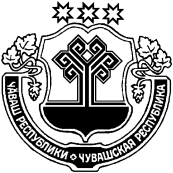 ХĔРЛĔ ЧУТАЙ РАЙОНĔХУСАНУШКĂНЬ ЯЛ ПОСЕЛЕНИЙĚН ДЕПУТАТСЕН ПУХĂВĚ ЧУВАШСКАЯ РЕСПУБЛИКА КРАСНОЧЕТАЙСКИЙ РАЙОНСОБРАНИЕ ДЕПУТАТОВ ХОЗАНКИНСКОГО СЕЛЬСКОГО ПОСЕЛЕНИЯ ЙЫШĂНУ 17.06.2019 5 №Хусанушкёнь ялĕРЕШЕНИЕ17.06.2019 № 5д. Хозанкино